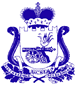 СОВЕТ ДЕПУТАТОВПЕЧЕРСКОго СЕЛЬСКОго ПОСЕЛЕНИяСМОЛЕНскОГО районА СМОЛЕНСКОЙ ОБЛАСТИЧЕТВЕРТОГО СОЗЫВА Р Е Ш Е Н И Е от « 26 » октября  2022 года 					                        № 51О  выделении  денежных  средств из бюджета Печерского сельского поселения   Смоленского   района Смоленской области на приобретениетрехфазного бензинового генератора для МУП «Печерские коммунальные системы»         В связи с периодичным отключением электроэнергии на территории Печерского сельского поселения Смоленского района Смоленской области и в целях обеспечения эффективной и бесперебойной работы на котельной МУП «Печерские коммунальные системы», Совет депутатов Печерского сельского поселения Смоленского района Смоленской области      РЕШИЛ: Разрешить Главе Печерского сельского поселения Смоленского района Смоленской области, заключить договор на приобретение трехфазного бензинового генератора «Chanpion GG6500-3 для МУП «Печерские коммунальные системы» в размере 54 000 руб.Контроль за целевым использованием бюджетных средств возложить на постоянную депутатскую комиссию по бюджету, финансовой и налоговой политике.Настоящее решение вступает в силу со дня его принятия.Глава муниципального образованияПечерского сельского поселения Смоленского района Смоленской области 	                    	Ю.Л.Митрофанов